THE RUTLISH FOUNDATION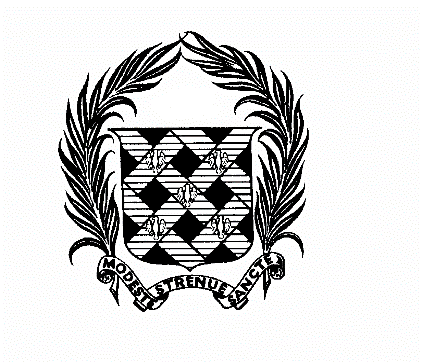 MertonRegistered Charity Number 1043558 Rutlish School, Watery Lane, Merton Park, London SW20 9ADE-mail: rutlishfoundation@gmail.com. Tel: 07913 987 006.Website: http://www.rutlishfoundation.org.uk/GRANTS FOR STUDENTS - REGULATIONS All grants are made at the discretion of the charity. Applicants should normally be under the age of 25 years but Directors may exceptionally consider older candidates. Grants are intended to assist students taking full time first degree or comparable courses at Universities, or other educational establishments. Research students and those taking further degrees may also be considered. They are NOT awarded to students studying for ‘A’ levels, BTECs or part time courses.Applicants must have been born or be ordinarily resident in the Ancient Parish of Merton or have attended Rutlish School for at least three years.The Ancient Parish of Merton is about a quarter of the area of the London Borough of Merton and comprises at least part of the following wards: Abbey, Merton Park, Cannon Hill, West Barnes, Dundonald and Raynes Park. Grants are made in accordance with the governing document of the Foundation (the Scheme) and are subject to the following General Conditions: The rules and regulations established by the Directors The need for financial aid The Directors being informed of any other Scholarship or award held by the student Application forms may be obtained from the address or e-mail above or the Rutlish Foundation website. The application form should be completed fully and sent or e-mailed to appropriate address above. Applicants should read the privacy policy and ensure anyone whose details they provide has also read it. Applicants must also provide a report on their progress and study/work in the immediate past academic year from:- their Headteacher, Head of Department, Teacher etc for those leaving School;their Tutor, Lecturer, Head of Department etc for those in Higher Education; their employer for those going back to education from work. The report should cover, where applicable,the applicant’s ability, attainment and suitability for their chosen course continued good conduct, educational progress and regular attendanceThe closing date for receipt of application forms is 9 November 2021 for the 2021/22 academic year. Late applications are likely to be rejected. The report can come in later but those failing to provide the report before the Rutlish School Easter vacation are unlikely to be awarded a grant. Those having difficulties obtaining a report should contact the clerk for advice at the earliest opportunity. Directors meet to consider applications towards the end of the Autumn term, over Christmas and up to Easter. New applicants are usually interviewed.The Directors reserve the right to modify their regulations as the need arises. Graham W. Mills, Clerk										July 2021